Transforming CareChildren and Young People’s Self-Referral PathwayA pathway for children or young people aged under 18 years of age with autism and/or learning disabilities who may be at risk of a specialist mental health hospital admission, or different living arrangements due to unsafe behaviours. 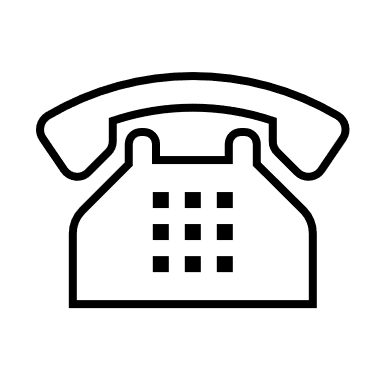 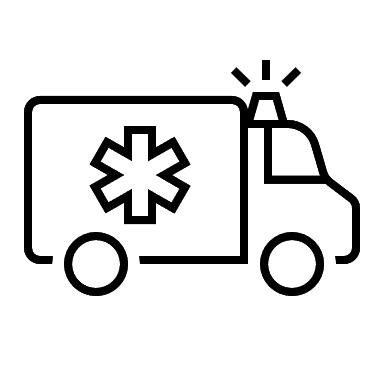 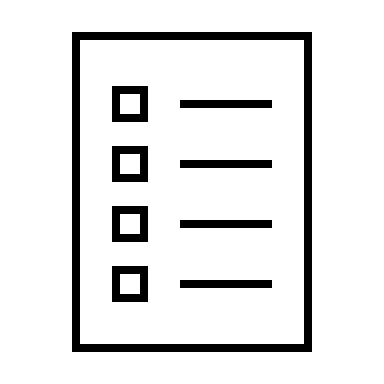 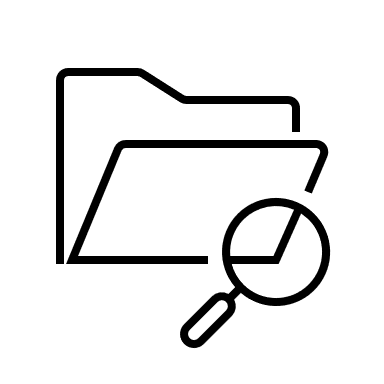 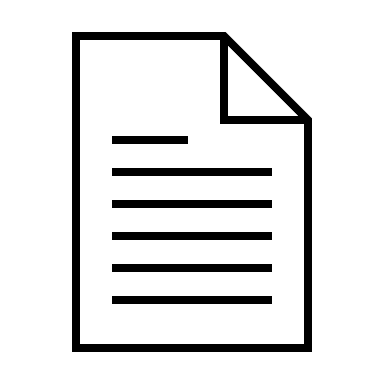 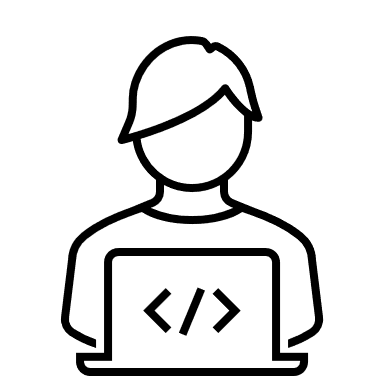 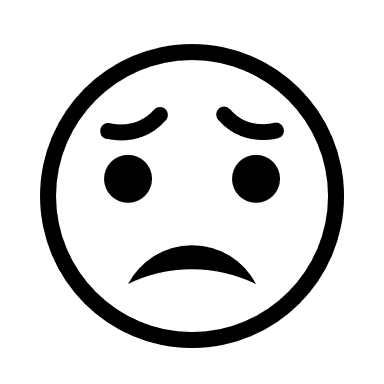 